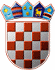                REPUBLIKA HRVATSKA
      KRAPINSKO-ZAGORSKA ŽUPANIJA                             Ž U P A N KLASA: 400-07/23-01/38 URBROJ: 2140-07/4-23-2 Krapina, 29. prosinca 2023.Na temelju članka 7. Zakona o sustavu unutarnjih kontrola u javnom sektoru (“Narodne novine” broj 78/2015 i 102/2019) i članka 32. Statuta Krapinsko-zagorske županije (“Službeni glasnik Krapinsko-zagorske županije” 13/01, 5/06, 14/09, 11/13, 13/18, 5/20, 10/21 i 15/21 – pročišćeni tekst) župan donosiUPUTU O SURADNJI IZMEĐU KRAPINSKO-ZAGORSKE ŽUPANIJE I NJEZINIH PRORAČUNSKIH/IZVANPRORAČUNSKIH KORISNIKAOvom Uputom utvrđuje se način suradnje između Krapinsko-zagorske županije i njezinih proračunskih i izvanproračunskih korisnika, a vezano uz koordinaciju aktivnosti u cilju učinkovite upotrebe:Zakona o proračunu (“Narodne novine” broj 144/2021), provedbenih propisa i uputaZakona o fiskalnoj odgovornosti (“Narodne novine” broj 111/2018, 41/2020 i 83/2023), provedbenih propisa i uputaZakona o sustavu unutarnjih kontrola u javnom sektoru (“Narodne novine” broj 78/2015 i 102/2019), provedbenih propisa i uputaPRORAČUNSKI/IZVANPRORAČUNSKI KORISNICI U NADLEŽNOSTI KRAPINSKO-ZAGORSKE ŽUPANIJEProračunski korisnici Županije iz nadležnosti Upravnog odjela za obrazovanje, kulturu, šport i tehničku kulturu su slijedeći:Proračunski korisnici Županije iz nadležnosti Upravnog odjela za zdravstvo, socijalnu politiku, branitelje, civiljno društvo i mlade:S danom 01. siječnja 2024. godine Opća bolnica Zabok i bolnica hrvatskih veterana postaje proračunski korisnik državnog proračuna. Sukladno članku 86. Zakona o izmjenama i dopunama Zakona o zdravstvenoj zaštiti (“Narodne novine” broj 33/2023) jedinice područne (regionalne) samouprave i Grad Zagreb od 01. siječnja 2024. godine prestaju biti osnivači općih bolnica. Osnivačka prava prenose se na Republiku Hrvatsku.Proračunski korisnici Županije iz nadležnosti Upravnog odjela za prostorno uređenje, gradnju i zaštitu okoliša:Proračunski korisnik Županije iz nadležnosti Upravnog odjela za gospodarstvo, poljoprivredu, turizam, promet i komunalnu infrastrukturu:Izvanproračunski korisnik Županije iz nadležnosti Upravnog odjela za gospodarstvo, poljoprivredu, turizam, promet i komunalnu infrastrukturu:Popis proračunskih i izvanproračunskih korisnika proračuna Jedinica lokalne, područne (regionalne) samouprave objavljuje Ministarstvo financija u “Narodnim novinama”, a ažurirani popis nalazi se na internetskim stranicama Ministarstva financija https://rkpfi.drzavna-riznica.hr/PORTAL/Rkp . Sve aktivnosti vezane uz Registar proračunskih i izvanproračunskih korisnika provode se kroz aplikaciju Financijsko izvještavanje u sustavu proračuna i Registar proračunskih i izvanproračunskih korisnika (RKPFI).Svaki novoosnovani proračunski korisnik Županije dužan je u svom radu primjenjivati ove Upute.PLANIRANJE PRORAČUNAUpravni odjel za financije i proračun Krapinsko-zagorske županije na temelju Uputa Ministarstva financija izrađuje Upute za izradu prijedloga proračuna za sljedeću godinu  projekcijama za naredne dvije godine s utvrđenim limitima proračunskih sredstava.U izradu Proračuna Županije uključuju se proračunski/izvanproračunski korisnici iz nadležnosti, koji svojim aktivnostima i projektima sudjeluju u provedbi programa Županije. Poslove koordinacije izrade Proračuna Županije provodi Upravni odjel za financije i proračun pri čemu nadležna upravna tijela koordiniraju izradu financijskih planova proračunskih/izvanproračunskih korisnika iz svoje nadležnosti.Upute za izradu prijedloga Proračuna za sljedeću godinu s projekcijama za naredne dvije godine sadrže: Temeljne Makroekonomske pretpostavke za izradu prijedloga Proračuna Opće podatke o zakonskim okvirima izrade Proračuna, uključivanju vlastitih i namjenskih prihoda proračunskih/izvanproračunskih korisnika, primjeni ekonomske klasifikacije propisane Pravilnikom  proračunskom računovodstvu i Računskom planu, podatke o primjeni načela transparentnostiIzrada, predlaganje i donošenje Proračuna i financijskih planova sukladno Zakonu o proračunu, metodologija izrade Proračuna i financijskog plana proračunskih i izvanproračunskih korisnika jedinica lokalne i područne (regionalne) samoupraveTemeljna ekonomska ishodišta i pretpostavke za izradu prijedloga Proračuna s opisom planiranih politikaProcjena prihoda i primitaka te rashoda i izdataka za trogodišnje razdoblje s prijedlogom visine financijskog plana po proračunskim/izvanproračunskim korisnicima Proračunski/izvanproračunski korisnici prijedloge financijskih planova izrađuju u skladu s uputom za izradu prijedloga Proračuna Županije, odnosno u skladu s utvrđenim limitima iz uputa. Prijedlozi proračunskih korisnika se šalju preko aplikacije web planiranje te nadležni upravni odjeli odobravaju ili odbijaju stavke, odnosno provjeravaju prijedlog i usuglašavaju se s proračunskim korisnicima (izvanproračunski korisnik dokumentaciju dostavlja fizički). Tijekom provjere razmatra se opravdanost iskazanih zahtjeva za financijskim sredstvima za redovno poslovanje proračunskih/izvanproračunskih korisnika te opravdanost zahtjeva za dodatnim sredstvima za projekte. Projekti koji su uvršteni u plan razvoja Županije moraju biti uvršteni u financijske planove proračunskih/izvanproračunskih korisnika. U skladu s člankom 31. Zakona o proračunu, obrazloženje je sastavni dio proračuna na razini jedinica lokalne, područne (regionalne) samouprave, a sastoji se od obrazloženja općeg dijela proračuna i obrazloženja posebnog dijela proračuna. Člankom 36. Zakona propisana je obveza i proračunskim i izvanproračunskim korisnicima za izradu obrazloženja i to obrazloženje općeg dijela financijskog plana i obrazloženje posebnog dijela financijskog plana.Suglasnost na prijedlog financijskog plana proračunskog korisnika daje nadležni upravni odjel  putem aplikacije web planiranje gdje prihvaća i odbija stavke te kada zaključa sve izmjene, isto se prikazuje Upravnom odjelu za financije i proračun koji potom izrađuje cjeloviti prijedlog Proračuna Županije na temelju dostavljenih prijedloga. Izvanproračunski korisnik fizički dostavlja svoj prijedlog financijskog plana nadležnom upravnom odjelu koji ga provjerava te ga potom nadležni upravni odjel dostavlja u Upravni odjel za financije i proračun.Upravni odjel za financije i proračun analizira usklađenost prijedloga proračuna upravnih odjela i proračunskih/izvanproračunskih korisnika s odobrenim limitima iz uputa za izradu prijedloga Proračuna te o tome izvještava župana.  Prijedlog Proračuna upućuje se županu na daljnji postupak usuglašavanja. Župan razmatra i preispituje prijedloge upravnih odjela te ih uspoređuje s raspoloživim prihodima, što se naročito odnosi na namjenske prihode te provjerava preuzete obveze. U slučaju da je neki upravni odjel prekoračio limit određen uputama za izradu prijedloga Proračuna preispituje se opravdanost predloženih, odnosno zatraženih sredstava. Usuglašavanje se provodi sve dok se Proračun ne uravnoteži odnosno dok se ne postigne usklađenost Prihoda i rashoda po izvorima financiranja. O sastavljenom nacrtu Proračuna provodi se savjetovanje  s javnošću putem internetske stranice Županije sukladno Zakonu o pravu na pristup informacijama (“Narodne novine” broj 25/2013, 85/2015 i 69/2022).Po donošenju Proračuna isti se objavljuje na web stranici Županije, također objavljuje se i Odluka o izvršavanju proračuna u kojoj su detaljnije opisani odnosi s proračunskim/izvanproračunskim korisnicima te je isto javno dostupno svima te proračunski/izvanproračunski korisnici u svakome trenutku mogu pristupiti tim dokumentima.IZVRŠAVANJE Čelnik proračunskog/izvanproračunskog korisnika odgovoran je za planiranje i izvršavanje svog dijela Proračuna. Odgovornost za izvršavanje Proračuna znači odgovornost za preuzimanje i potvrđivanje obveza, izdavanje naloga za plaćanje na teret proračunskih sredstava te utvrđivanje prava naplate i izdavanje naloga za naplatu u korist proračunskih sredstava. Ako se u tijeku proračunske godine zbog nastanka novih obveza za Proračun Županije ili promjena gospodarskih kretanja povećaju rashodi i/ili izdaci, odnosno smanje prihodi i/ili primici Proračuna Županije, župan može obustaviti izvršenje pojedinih rashoda i/ili izdataka. Sredstva za financiranje javnih rashoda Županije raspoređena su prema organizacijskoj klasifikaciji (razdjeli), pri čemu su upravna tijela određena za nositelje sredstava za svoje programe te za programe proračunskih/izvanproračunskih korisnika za koje su proračunski/izvanproračunski korisnici nadležni.Proračunski/izvanproračunski korisnici mogu preuzeti obveze na teret Proračuna tekuće godine samo za namjene i do visine utvrđene Proračunom ako su za to ispunjeni svi zakonom i drugim propisima utvrđeni uvjeti. Proračunski/izvanproračunski korisnici mogu preuzeti obveze po ugovorima koji zahtijevaju plaćanje u sljedećim godinama samo uz suglasnost župana.Pročelnici upravnih odjela imaju pravo i obvezu nadzirati poslovanje i namjensko korištenje proračunskih sredstava  iz vlastitih izvora Županije kao i ostvarenje i trošenje namjenskih prihoda i primitaka te vlastitih prihoda proračunskih/izvanproračunskih korisnika iz svoje nadležnosti. Prihodi koje proračunski/izvanproračunski korisnici ostvaruju obavljanjem vlastite i ostalih djelatnosti ustupaju se tim korisnicima te se ista mogu koristiti sukladno Pravilniku o načinu korištenja nenamjenskih donacija i vlastitih prihoda proračunskih korisnika Krapinsko-zagorske županije. KOORDINACIJA RAZVOJA SUSTAVA UNUTARNJIH KONTROLAŽupanija je obvezna surađivati i koordinirati razvoj sustava unutarnjih kontrola s proračunskim/izvanproračunskim korisnicima u dijelu koji se odnosi na:davanje uputa proračunskim/izvanproračunskim korisnicima u vezi zakonitog, ekonomičnog, namjenskog i svrhovitog trošenja proračunskih sredstavapraćenje provedbe sustava unutarnjih kontrola kod svojih proračunskih/ izvanproračunskih korisnikaProračunski/izvanproračunski korisnici dužni su provoditi aktivnosti u vezi razvoja sustava unutarnjih kontrola primjenom okvira za provedbu sustava unutarnjih kontrola koji je sastavni dio Pravilnika o provedbi financijskog upravljanja i kontrola u javnom sektoru (“Narodne novine” broj 130/2011 i 58/2016).Upravni odjel za financije i proračun nadležan je za koordinaciju sustava unutarnjih kontrola u suradnji s nadležnim upravnim odjelima u Županiji koji koordiniraju aktivnosti s proračunskim/izvanproračunskim korisnicima iz svoje nadležnosti. Proračunski/izvanproračunski korisnici dužni su temeljem samoprocjene sustava planirati aktivnosti na otklanjanju uočenih nepravilnosti u cilju integracije sustava unutarnjih kontrola u svoje redovno poslovanje. Samoprocjena sustava obavlja se popunjavanjem Upitnika o fiskalnoj odgovornosti i izvještaja o primjeni fiskalnih pravila.Proračunski/izvanproračunski korisnici planiranje aktivnosti na razvoju sustava unutarnjih kontrola provode donošenjem Plana otklanjanja slabosti i nepravilnosti koji se prilaže uz Izjavu o fiskalnoj odgovornosti sukladno Uredbi o sastavljanju i predaji Izjave o fiskalnoj odgovornosti i izvještaja o primjeni fiskalnih pravila (“Narodne novine” broj 95/2019).IZJAVA O FISKALNOJ ODGOVORNOSTIČelnici proračunskih/izvanproračunskih korisnika dostavljaju Izjavu o fiskalnoj odgovornosti s prilozima Upravnom odjelu za financije i proračun do 28. veljače tekuće godine za prethodnu godinu putem Carnet-ove aplikacije Lime survey.Županija za svakog obveznika predaje provjerava formalni sadržaj Izjave o fiskalnoj odgovornosti. Provjeru formalnog sadržaja Izjave o fiskalnoj odgovornosti provodi Upravni odjel za financije i proračun na način da utvrdi jesu li:predani svi propisani dokumentiu izjavama čelnika navedena područja za koja je u Upitniku o fiskalnoj odgovornosti utvrđeno da postoje slabosti i nepravilnostiza utvrđene slabosti i nepravilnosti sastavljeni Planovi otklanjanja slabosti i nepravilnostiza Planove otklanjanja slabosti i nepravilnosti iz prethodnog razdoblja izrađena Izvješća o otklonjenim slabostima i nepravilnostimaSuštinska provjera sadržaja Izjave o fiskalnoj odgovornosti provodi se na odabranom uzorku pitanja iz Upitnika o fiskalnoj odgovornosti i za dostavljena Izvješća o otklonjenim slabostima i nepravilnostima utvrđenim prethodne godine. Provjeru dokumentacije sadržaja Upitnika o fiskalnoj odgovornosti te provjeru provedbe aktivnosti iz Izvješća o otklonjenim slabostima i nepravilnostima utvrđenim prethodne godine, provodi Upravni odjel za financije i proračun, a suštinske provjere mogu se provoditi:na licu mjesta (kod korisnika), pregledom dokumentacije prema referencama iz Predmeta o fiskalnoj odgovornosti, odnosno preslike dokumentacije uložene u Predmet i pregledom dokumentacije koja potvrđuje provedbu aktivnosti iz Izvješća o otklonjenim slabostima i nepravilnostimaza uzorak pitanja iz Upitnika o fiskalnoj odgovornosti i za provedene aktivnosti iz Izvješća o otklonjenim slabostima i nepravilnostima, može se zatražiti dostava dokazne dokumentacije na temelju koje je odgovoreno na pojedino pitanje.Provjera se u pravilu povodi na način da se traži dostava dokumentacije za utvrđeni uzorak, a po potrebi se može vršiti kontrola na licu mjesta.UPRAVLJANJE RIZICIMAČelnici proračunskih/izvanproračunskih korisnika odgovorni su voditi računa o rizicima koji bi mogli biti prijetnja ostvarenju ciljeva te u skladu s očekivanim rizicima provoditi prikladne i učinkovite prethodne i naknadne kontrole u svrhu usmjeravanja poslovanja u željenom smjeru.Čelnici proračunskih/izvanproračunskih korisnika dužni su provoditi aktivnosti za smanjenje rizika koje su usmjerene na:očuvanje vrijednosti imovine kojom raspolaže proračunski/izvanproračunski korisniksprječavanje nastanka obveza na teret proračunskog/izvanproračunskog korisnika za koje nisu osigurana sredstva u Proračunu Županije odnosno u financijskom planu korisnikasprječavanje nenamjenskog trošenja proračunskih sredstavapovećanje vlastitih prihoda i pravodobnu naplatu prihoda.Proračunski/izvanproračunski korisnici dužni su utvrditi potencijalne rizike u poslovanju, izraditi mape procesa te ih redovito ažurirati.NEPRAVILNOSTI U UPRAVLJANJU SREDSTVIMA PRORAČUNANepravilnost je nepridržavanje ili pogrešna primjena zakona i drugih propisa koja proizlazi iz radnji ili propusta Županije odnosno proračunskog/izvanproračunskog korisnika, a koja ima ili bi mogla imati štetan utjecaj na proračunska sredstva i sredstva iz drugih izvora, bilo da se radi o prihodima/primicima, rashodima/izdacima, povratima, imovini ili obvezama.Čelnik Županije odnosno proračunskog/izvanproračunskog korisnika obvezan je sprječavati rizik nepravilnosti i prijevare te poduzimati radnje protiv nepravilnosti i prijevara.Proračunski/izvanproračunski korisnici nisu obvezi imenovati osobu zaduženu za nepravilnosti, ali su dužni o uočenim nepravilnostima pisano izvješćivati osobu za zaduženu za nepravilnosti na razini Županije sukladno Pravilniku o postupanju i izvještavanju o nepravilnostima u upravljanju sredstvima institucija u javnom sektoru (“Narodne novine” broj 78/2020).Osoba zadužena za nepravilnosti na razini Županije je Ivanka Stanković, dipl.iur. (049/329-127, ivanka.stankovic@kzz.hr). Zamjenica povjerljive osobe za unutarnje prijavljivanje nepravilnosti u Krapinsko-zagorskoj županiji je Ivana Halužan, upr.prav. (049/329-123, ivana.haluzan@kzz.hr).Župan na prijedlog pročelnika Upravnog odjela za financije i proračun u roku od sedam radnih dana u slučaju uočenih nepravilnosti po provedenim provjerama Izjava o fiskalnoj odgovornosti koje dostavljaju čelnici proračunskih/izvanproračunskih korisnika u slučaju spoznaja o nepravilnostima poduzima sljedeće mjere:u slučaju utvrđenih nepravilnosti za koje postoji sumnja na kazneno djelo, predmet s dokazima u prilogu dostavlja na postupanje nadležnom državnom odvjetništvuu slučaju utvrđenih nepravilnosti koje imaju obilježje prekršaja, predmet s dokazima u prilogu dostavlja na postupanje nadležnoj ustrojstvenoj jedinici u Ministarstvu financija u čijem je djelokrugu proračunski nadzorkada se utvrdi da su sredstva korištena suprotno zakonu ili proračunu, čelnik obveznika odmah zahtijeva povrat proračunskih sredstava u proračun ili podnosi zahtjev za obavljanje proračunskog nadzora radi donošenja rješenja o povratu sredstava u proračunu slučaju utvrđenih nepravilnosti za koje nisu propisane kazne, nalaže mjere za otklanjanje nepravilnosti Čelnici proračunskih/izvanproračunskih korisnika dužni su:za svaku zaprimljenu prijavu o nepravilnosti odnosno za uočenu nepravilnost i poduzete mjere popuniti obrazac “Podaci o prijavljenoj nepravilnosti” i odmah ga dostaviti osobi zaduženoj za nepravilnosti u Županijipratiti postupanja po poduzetim mjerama polugodišnje i godišnje izvješćivati osobu zaduženu za nepravilnosti u Županiji na obrascu “Postupanje po utvrđenoj nepravilnosti”Navedeni obrasci sastavni su dio Pravilnika o postupanju i izvještavanju o nepravilnostima u upravljanju sredstvima institucija u javnom sektoru (“Narodne novine” broj 78/2020). Čelnici proračunskih/izvanproračunskih korisnika u roku od 15 dana od poduzimanja mjera, u pisanom će obliku o tome obavijestiti osobu koja je prijavila nepravilnost, osim u slučaju anonimne prijave. U slučaju uočenih nepravilnosti po provedenim provjerama Izjava o fiskalnoj odgovornosti koje dostavljaju čelnici proračunskih/izvanproračunskih korisnika, osoba zadužena za nepravilnosti, na temelju prijave pročelnika Upravnog odjela za financije i proračun, popunjava obrazac “Podaci o prijavljenoj nepravilnosti” zbog sastavljanja polugodišnjeg i godišnjeg izvješća o nepravilnostima.ULOGA UNUTARNJE REVIZIJE ŽUPANIJE U RAZVOJU SUSTAVA UNUTARNJIH KONTROLAUnutarnja revizija ustrojena na razini Županije obavlja unutarnju reviziju i kod proračunskih/izvanproračunskih korisnika iz nadležnosti Županije (osim kod onih koji su unutarnju reviziju uspostavili sukladno kriterijima za uspostavu unutarnje revizije).Prilikom izrade svog strateškog plana rada unutarnja revizija obavlja procjenu rizika i za sve proračunske/izvanproračunske korisnike Županije te sukladno procjeni rizika uvrštava obavljanje određene revizije u svoj strateški plan. Unutarnja revizija obavlja reviziju svih programa, projekata, aktivnosti i poslovnih procesa.Unutarnja revizija daje informaciju čelniku proračunskog/izvanproračunskog korisnika Županije o funkcioniranju sustava unutarnjih kontrola u određenom području poslovanja koje je ocijenjeno rizičnim te osnivaču informaciju o njegovom poslovanju (obzirom da je proračunski/izvanproračunski korisnik osnovan s ciljem realizacije određenih ciljeva Županije i/ili pružanja javnih usluga).Revizorsko izvješće dostavlja se čelniku proračunskog/izvanproračunskog korisnika Županije, a župana se izvještava kroz uspostavljene oblike o radu unutarnje revizije (kvartalna, polugodišnja, godišnja izvješća o svim aktivnostima unutarnje revizije). O ključnim nalazima i preporukama obavještava se i Upravni odjel za financije i proračun koji je zadužen za koordinaciju razvoja sustava unutarnjih kontrola.Za potrebe čelnika proračunskog/izvanproračunskog korisnika Županije unutarnja revizija priprema obrazac – prilog Mišljenje unutarnje revizije o sustavu unutarnjih kontrola koje je sastavni dio Izjave o fiskalnoj odgovornosti koju čelnik proračunskog/izvanproračunskog korisnika dostavlja Županu.IZVJEŠTAVANJEProračunski/izvanproračunski korisnici predaju financijske izvještaje kvartalno preko aplikacije Ministarstva financija RKPFI. Osim propisanih financijskih izvještaja (uključujući i izvješća o realizaciji vlastitih izvora koje se predaje putem web aplikacije RVI – realizacija vlastitih izvora), nadležni upravni odjeli moraju, ovisno o rizicima u poslovanju proračunskih/izvanproračunskih korisnika odrediti način praćenja i izvještavanja, što uključuje i traženje dodatnih izvješća za dobivanje informacija bitnih za praćenje rada proračunskih/izvanproračunskih korisnika iz svoje nadležnosti.ZAKLJUČAKOvom Uputom utvrđene su minimalne obveze koje je potrebno izvršavati u svrhu razvoja suradnje između Krapinsko-zagorske županije i njezinih proračunskih/izvanproračunskih korisnika iz svoje nadležnosti te iste ne isključuju obveze koje proizlaze iz zakona i ostale regulative koja uređuje područje proračuna i sustava unutarnjih kontrola kao i eventualne dodatne aktivnosti za koje čelnik procijeni da je potrebno urediti.Ova Uputa na odgovarajući se način primjenjuje i na trgovačka društva u kojima Županija ima udjele i druge pravne osobe kojima je Županija osnivač ili suosnivač, a obveznici su davanja Izjave o fiskalnoj odgovornosti.Danom stupanja na snagu ove Upute prestaje važiti Uputa o suradnji Krapinsko-zagorske županije i njezinih proračunskih/izvanproračunskih korisnika, KLASA: 400-01/15-01/71, URBROJ: 2140/01-02-16-2 od datuma 21. ožujka 2016. godine.Ova Procedura stupa na snagu danom donošenja i objaviti će se u Službenom glasniku Krapinsko-zagorske županije.                                                                                                                                                           ŽUPAN                                                                                                                                                                                                                                          Željko KolarDostaviti:Upravna tijela Krapinsko-zagorske županije, n/p pročelnik/caSlužbeni glasnik Krapinsko-zagorske županijeZbirka ispravaPismohrana+*xfs*pvs*lsu*cvA*xBj*qkc*oEa*dvk*ckk*Dak*pBk*-
+*yqw*rDx*yaF*ily*yni*krn*wcd*srD*Ejc*jus*zew*-
+*eDs*lyd*lyd*lyd*lyd*rwu*atw*tuj*Bmb*gvs*zfE*-
+*ftw*oEs*kda*tFs*ttn*sus*xyt*cgg*bik*gaC*onA*-
+*ftA*ygd*wco*sku*zbe*sct*jua*xEc*uia*krB*uws*-
+*xjq*vmy*kze*Bua*zEt*xbv*ebk*vub*hAw*Bhy*uzq*-
Redni brojRKPNaziv proračunskog korisnikaAdresa proračunskog korisnikaPoštanski broj i naziv grada/općineMatični brojOIB1.15995OSNOVNA ŠKOLA BEDEKOVČINAGAJEVA 1349221 BEDEKOVČINA03016366275149753942.16002O.Š. STJEPANA RADIĆA, BEDEKOVČINABRESTOVEC OREHOVIČKI 4049228 BRESTOVEC OREHOVIČKI03016439349474306543.16947SREDNJA ŠKOLA BEDEKOVČINAGAJEVA 149221BEDEKOVČINA03148106052749100374.16086OSNOVNA ŠKOLA VLADIMIR  NAZOR BUDINŠČINABUDINŠČINA 18 C49284 BUDINŠČINA03126820251859753135.16125OSNOVNA ŠKOLA ĐURE PREJCA DESINIĆRATKAJEVA 849216 DESINIĆ03085813388599837636.15649OSNOVNA ŠKOLA DONJA STUBICATOPLIČKA  2749240 DONJA STUBICA03033074265802965467.15831OSNOVNA ŠKOLA ĐURMANECĐURMANEC 4949225 ĐURMANEC03079554848256106118.15657OSNOVNA ŠKOLA MATIJE GUPCAMATIJE GUPCA 249245 GORNJA STUBICA03033104939291746659.16133OSNOVNA ŠKOLA  VIKTORA KOVAČIĆA HUM NA SUTLI 152/149231 HUM NA SUTLI030795621025252073810.15815O.Š. ANTUNA MIHANOVIĆA, KLANJECLIJEPE NAŠE 4149290 KLANJEC030869179105180410011.16094OSNOVNA ŠKOLA KONJŠČINAMATIJE GUPCA 649282 KONJŠČINA031268114149106054012.16971SREDNJA ŠKOLA KONJŠČINAMATIJE GUPCA 549282 KONJŠČINA031268381081048382913.15823OSNOVNA ŠKOLA PAVLA ŠTOOSAKRALJEVEC NA SUTLI 12549294 KRALJEVEC NA SUTLI030869091210944707714.16980SREDNJA ŠKOLA KRAPINAŠETALIŠTE HRV. N. PREPORODA 649000 KRAPINA014426783168950864815.16019OSNOVNA ŠKOLA KRAPINSKE TOPLICEZAGREBAČKA 1249217 KRAPINSKE TOPLICE030163744610687512516.49309CENTAR ZA ODGOJ I OBRAZOVANJE KRAPINSKE TOPLICELJUDEVITA GAJA 249217 KRAPINSKE TOPLICE045085569849189694917.16256OSNOVNA ŠKOLA FRANJE HORVATA KIŠATRG SVETE ANE 2849253 LOBOR009734322167360145518.21115O.Š. MAČEMAČE 3249251 MAČE011683047554909606219.15673OSNOVNA ŠKOLA MARIJA BISTRICAZAGREBAČKA 1549246 MARIJA BISTRICA030330827214977397120.16109OSNOVNA ŠKOLA LJUDEVIT GAJ MIHOVLJANMIHOVLJAN 4949252 MIHOVLJAN031268038484920058721.15681O.Š. OROSLAVJEANTUNA MIHANOVIĆA 649243 OROSLAVJE030330661240258337422.16998SREDNJA ŠKOLA OROSLAVJELJUDEVITA GAJA 149243 OROSLAVJE030331122095088374723.15874OSNOVNA ŠKOLA ANTUNA MIHANOVIĆA PETROVSKOPETROVSKO 58 A49234 PETROVSKO030795382976851310924.16141OSNOVNA ŠKOLA JANKA LESKOVARADRAGUTINA  KUNOVIĆA 849218 PREGRADA030795464969747294425.22656SREDNJA ŠKOLA PREGRADAŠKREBLINOVA BB49218 PREGRADA013636977446719539826.40826GLAZBENA ŠKOLA PREGRADALJUDEVITA GAJA 3449218 PREGRADA021081863500992080427.15882OSNOVNA ŠKOLA SIDE KOŠUTIĆ RADOBOJRADOBOJ 2149232 RADOBOJ030858056659781425428.44557O.Š. VLADIMIR BOSNAR, STUBIČKE TOPLICESTRMEČKA CESTA 5 A49244 STUBIČKE TOPLICE025393570740943129929.16043O.Š. SVETI KRIŽ ZAČRETJEŠKOLSKA 549223 SVETI KRIŽ ZAČRETJE030164124714561080030.15807OSNOVNA ŠKOLA LIJEPA NAŠATUHELJ 5449215 TUHELJ030869331175888161131.16027O.Š. VELIKO TRGOVIŠĆESTJEPANA RADIĆA 2749214 VELIKO TRGOVIŠĆE030163828050971930432.16035O.Š. KSAVERA ŠANDORA GJALSKOG, ZABOKĐAČKI PUT 149210 ZABOK030164045958781251333.17013SREDNJA ŠKOLA ZABOKIVANA I CVIJETE HUIS 51949210 ZABOK037995142782240351334.17030GIMNAZIJA ANTUNA GUSTAVA MATOŠAPRILAZ JANKA TOMIĆA 249210 ZABOK037995229081720021535.17021ŠKOLA ZA UMJETNOST, DIZAJN, GRAFIKU I ODJEĆU, ZABOKK.Š. ĐALSKOG 549210 ZABOK037995495471903350936.42049OSNOVNA ŠKOLA BELECBELEC 5049254 BELEC021555593164743888337.16117OSNOVNA ŠKOLA ANTE KOVAČIĆAVLADIMIRA  NAZORA 149250 ZLATAR021555324545278569638.21502SREDNJA ŠKOLA ZLATARBRAĆE RADIĆA 1049250 ZLATAR012136366200618115039.16248OSNOVNA ŠKOLA ZLATAR BISTRICAULICA VLADIMIRA NAZORA 1049247 ZLATAR BISTRICA008689815239938693740.15840OSNOVNA ŠKOLA GORNJE JESENJEGORNJE JESENJE 7849233 JESENJE030795974575100783541.15796OSNOVNA ŠKOLA JOSIPA BROZAANTUNA MIHANOVIĆA 849295 KUMROVEC0308692528425262208Redni brojRKPNaziv proračunskog korisnikaAdresa proračunskog korisnikaPoštanski broj i naziv grada/općineMatični brojOIB1.47238ZAVOD ZA HITNU MEDICINU KRAPINSKO-ZAGORSKE ŽUPANIJEDR. MIRKA CRKVENCA 149000 KRAPINA02794217178133847992.37855DOM ZDRAVLJA KRAPINSKO-ZAGORSKE ŽUPANIJEMIRKA CRKVENCA 149000 KRAPINA01711270623494056733.40711SPECIJALNA BOLNICA ZA MEDICINSKU REHABILITACIJU KRAPINSKE TOPLICEGAJEVA 249217 KRAPINSKE TOPLICE03054632416072758844.37902SPECIJALNA BOLNICA ZA MEDICINSKU REHABILITACIJU STUBIČKE TOPLICEPARK MATIJE GUPCA 149244 STUBIČKE TOPLICE03039358490186327375.38307ZAVOD ZA JAVNO ZDRAVSTVO KRAPINSKO-ZAGORSKE ŽUPANIJEIVANA GORANA KOVAČIĆA 149250 ZLATAR01189158602355319376.51628DOM ZA ŽRTVE NASILJA U OBITELJI NOVI POČETAKMAGISTRATSKA 149000 KRAPINA0530474148058215991Redni brojRKPNaziv proračunskog korisnikaAdresa proračunskog korisnikaPoštanski broj i naziv grada/općineMatični brojOIB1.43765JAVNA USTANOVA ZA UPRAVLJANJE ZAŠTIĆENIM DIJELOVIMA PRIRODE  KRAPINSKO-ZAGORSKE ŽUPANIJE ZAGORJE ZELENORADOBOJ 849232 RADOBOJ02071428122252954692.43757ZAVOD ZA PROSTORNO UREĐENJE KRAPINSKO-ZAGORSKE ŽUPANIJEMAGISTRATSKA 149000 KRAPINA0238458287875393102Redni brojRKPNaziv proračunskog korisnikaAdresa proračunskog korisnikaPoštanski broj i naziv grada/općineMatični brojOIB1.50170ZAGORSKA RAZVOJNA AGENCIJAFRANA GALOVIĆA 1 B49000 KRAPINA0490500862236562878Redni brojRKPNaziv proračunskog korisnikaAdresa proračunskog korisnikaPoštanski broj i naziv grada/općineMatični brojOIB1.38270ŽUPANIJSKA UPRAVA ZA CESTE  KRAPINSKO-ZAGORSKE ŽUPANIJEJANKA LESKOVARA 40 /149218 PREGRADA0128614543706413013